TJ电动滚筒选型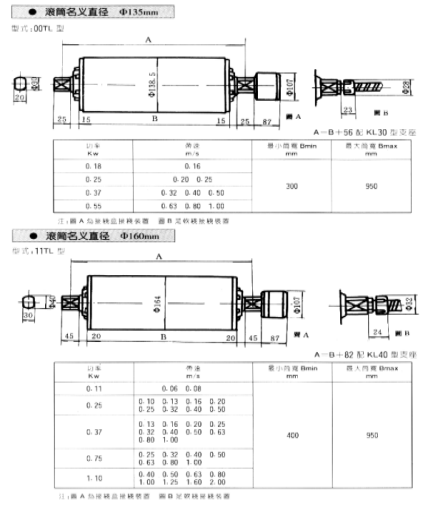 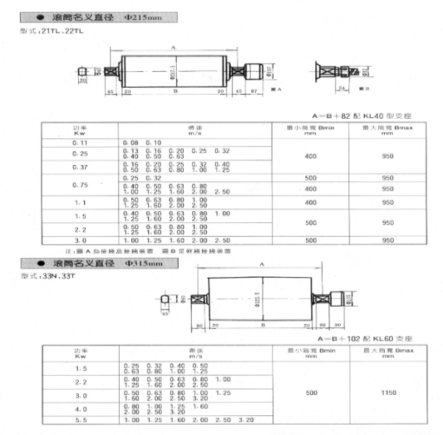 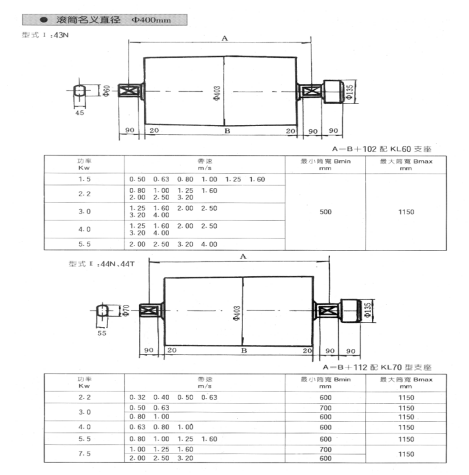 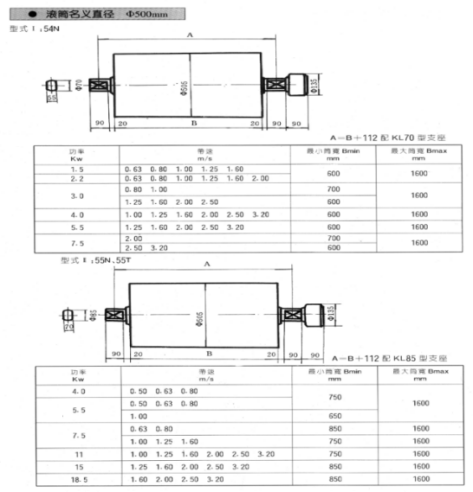 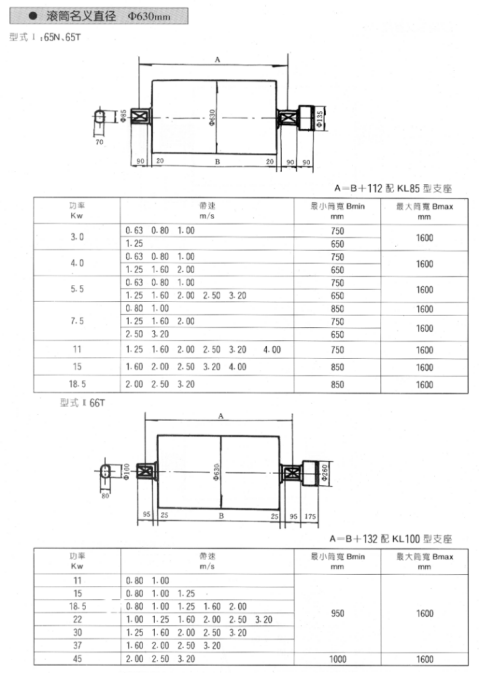 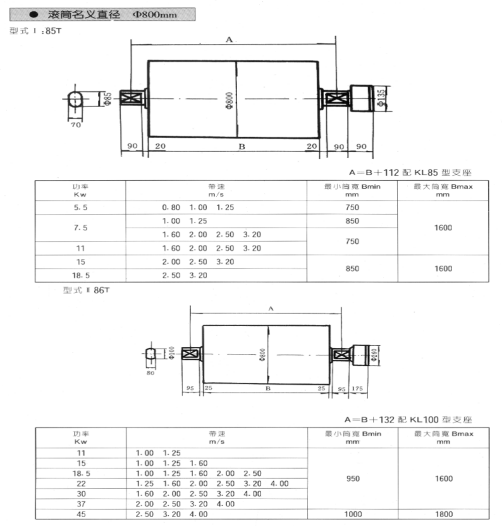 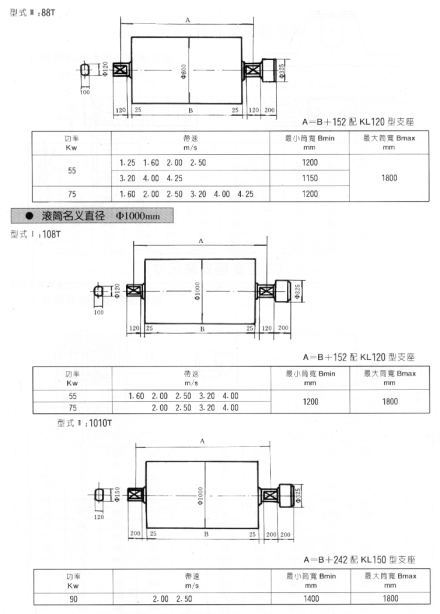 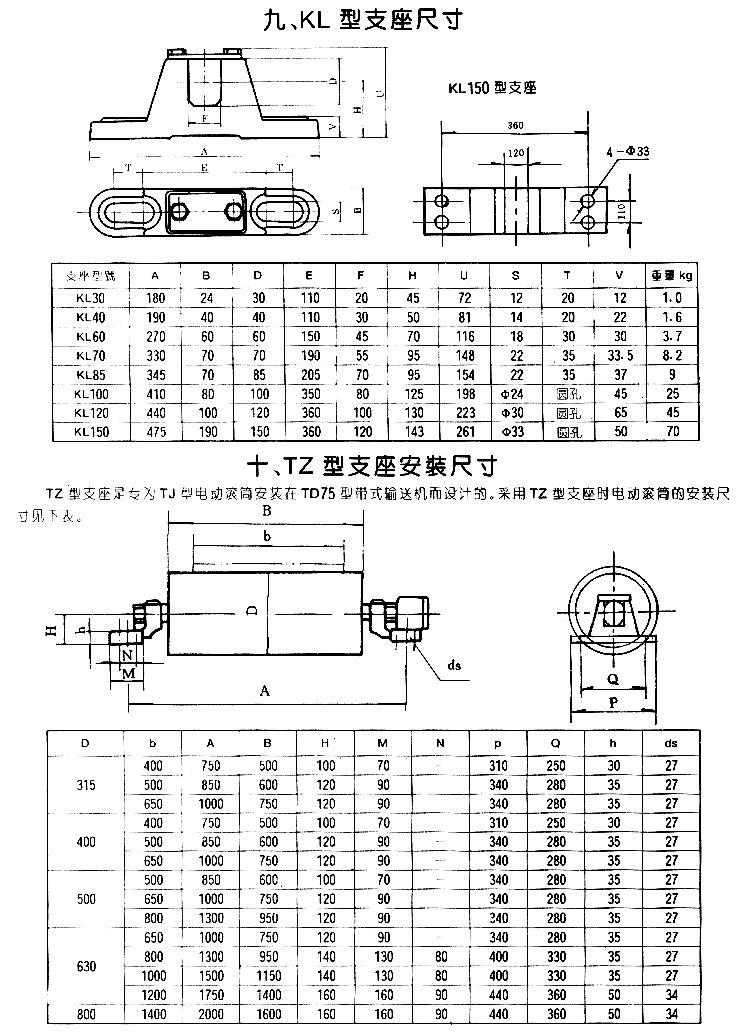 